ModassirModassir.364911@2freemail.com 	                                                                        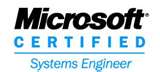 Career Aspiration: A successful career in a growth-oriented organization which will best utilize my skills resulting in fulfillment of professional goals and growth of the organization. I am interested in a new challenge and an opportunity to use my technical skills and experience Academic Qualification	Bachelor of Engineering (BE):                  Institute: City Engineering College Bangalore.                 Stream:  Electronics and communication engineering (E&C) .                 University: Visveswaraya Technological University (VTU).              CAREER HISTORY.Technical support Associate for LENOVO FROM   15th JUN 2016 – present.
Employers name – Concentrix. Bangalore, India.Roles & Responsibilities:-Greet customers in a courteous, friendly, and professional manner.Clarifying  customer issue's , probing to understand  and confirm understanding of problem and finding the root causeProviding the Support to end user across any hardware issue’s, Software like drivers, operating system and any applications.Convincing the Customers to perform the Troubleshooting steps and resolving the issue on calls or taking ownership and arranging the Engineer to Customer’s place for resolving the issue.Taking the responsibility of customer's issues by taking the Control and resolving the complex technical and escalated issue Providing the resolution to customers by taking Remote access of customers machine Experience in installing of Drivers, firmware and related applications.Checking with vendors about parts in case of parts on hold or delay in parts to reach customers.Knowledge in CRM (Customer Relationship Management ) for creating the requests For Maintaining customer records Maintaining vendor records  for providing end  to end information Worked for LDY Technologies as Technical support Associate From July 2013 to March 2016 Key Skills & Competencies Professional.Server Operating Systems : Windows NT / Windows 2000 / Windows 2003/ Windows 2008 / Windows 2008 R2 / Windows 2012 / Windows 2012 R2 / LinuxClient Workstation Operating Systems : Windows 95/98/ME Vista / Windows NT Workstation / Windows 2000 Professional/ Windows XP /Windows 7 / Windows 8 / Windows 8.1Troubleshooting hardware and network problems.Ability to manage multiple activities simultaneously and independently.Strong problem solving and trouble shooting skills.Having good knowledge of Installing, Configuring, and Administering Microsoft Windows.Having good knowledge of Managing a Microsoft Windows Network Environment.Install, move, remove, configure and troubleshooting desktop, peripherals, etc.,Network troubleshooting in case of network failures.Troubleshoot and resolve Desktop software, business applications, system, peripheralsHaving good knowledge of OSI Model/ Network Topologies and TCP/IP stack Good Knowledge of networking services.PersonalExcellent communication and interpersonal skillHaving a cooperative spirit and able to work effectively in a team environment.Excellent customer service skills.Calm under pressure.Enjoy working with people from different backgrounds.A natural problem solver.Soft Skills• Analytical thinking, fast reaction, problem solving abilities, strong teamwork spirit, excellent communications skills & self-improvement capabilities.
• Projects Management & unsupervised/independent task fulfillment abilities to meet the deadlines. Others Skills:-RDBMS                            ORACLE 9i/10g Office Tools	                   MS office,/ PowerPoint/Excel & word . Operating system              Microsoft Windows (XP, Vista, 2007, 2008 2010,2012) ,LINUXCertificationMICROSOFT CERTIFIED Systems Engineer (MCSE) /MCSA/MCSA MESSIGING/ MCP ID#    2880421,Installing,Configuring,and Administering Microsoft Windows 2000 ProfessionalInstalling,Configuring,and Administering Microsoft Windows 2000  ServerManaging a  Microsoft Windows 2000 Network EnvironmentInstalling,Configuring,and Administering Microsoft Exchange 2000 ServerImplementing and Administering a  Microsoft Windows 2000 Directory Services InfrastructureImplementing and Administering a  Microsoft Windows 2000 Network InfrastructureDesigning a Microsoft Windows 2000 Network InfrastructurePersonal DetailsTotal Experience  + 3.7 yearsLanguages KnowEnglish , Hindi and Urdu 